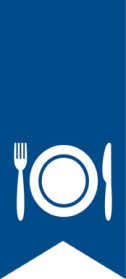 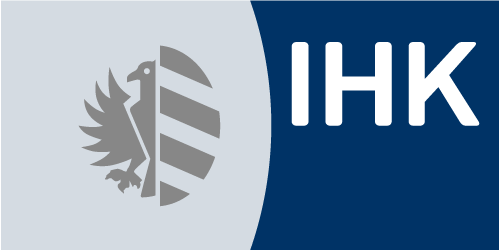 		RESTAURANT:CORONABEDINGTE GÄSTE-REGISTRIERUNGDatum: _______________		Uhrzeit (von / bis): _______________		Tischnummer: _______________GÄSTE (BITTE 1 ANSPRECHPARTNER/IN PRO HAUSHALT EINTRAGEN)Vorname und Name: ____________________	Tel.: _______________	Anzahl Gäste (Haushalt 1): _____	Unterschrift: __________________________Vorname und Name: ____________________	Tel.: _______________	Anzahl Gäste (Haushalt 2): _____	Unterschrift: __________________________Vorname und Name: ____________________	Tel.: _______________	Anzahl Gäste (Haushalt 3): _____	Unterschrift: __________________________Vorname und Name: ____________________	Tel.: _______________	Anzahl Gäste (Haushalt 4): _____	Unterschrift: __________________________Vorname und Name: ____________________	Tel.: _______________	Anzahl Gäste (Haushalt 5): _____	Unterschrift: __________________________Vorname und Name: ____________________	Tel.: _______________	Anzahl Gäste (Haushalt 6): _____	Unterschrift: __________________________Vorname und Name: ____________________	Tel.: _______________	Anzahl Gäste (Haushalt 7): _____	Unterschrift: __________________________Vorname und Name: ____________________	Tel.: _______________	Anzahl Gäste (Haushalt 8): _____	Unterschrift: __________________________Vorname und Name: ____________________	Tel.: _______________	Anzahl Gäste (Haushalt 9): _____	Unterschrift: __________________________Vorname und Name: ____________________	Tel.: _______________	Anzahl Gäste (Haushalt 10): ____	Unterschrift: __________________________Die hier aufgenommenen Daten werden in unserem Hause vertraulich und lediglich für die ggf. nötige und hilfreiche Nachverfolgung von Infektionsketten im Zusammenhang mit der Corona-Pandemie aufgenommen. Sie werden vier Wochen gesichert aufbewahrt und nur auf Anfrage an das zuständige Gesundheitsamt weitergegeben.Durch den/die Wirt/-in einzutragen:Weitere Informationen zum Datenschutz finden Sie auf unserer Webseite unter:Name und Kontaktdaten des Verantwortlichen:Kontaktdaten des Datenschutzbeauftragten: